ПриложениеИнформация о просветительском марафоне Знание.ПервыеО проекте Знание. ТВТекст перед баннером:«Прямая трансляцияЗнание. ТВ»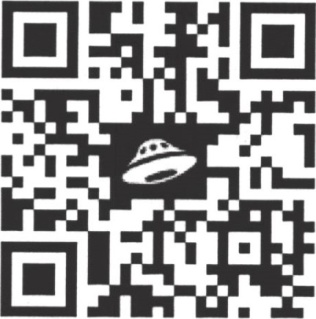 Ссылка на просветительский марафон Знание.ПервыеРоссийское общество «Знание» на Международной выставкефоруме «Россия» (znanierussia.ru)https://znanierussia.ru/s/tv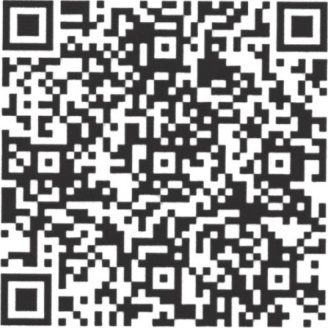 Текст на сайте образовательной организации для баннера Знание. ТВРоссийское общество «Знание» запускает круглосуточную трансляцию Знание. ТВ !Все самые яркие события Международной выставкифорума «Россия» и выступления выдающихся людей нашей страны вы увидите именно здесь!Можно	будет круглосуточно в любое удобное время послушать лекции, освоить новые навыки, окунуться в мир постоянного саморазвития !Ещё больше знаний ждёт вас на Знание. ТВ ! Подключайтесь !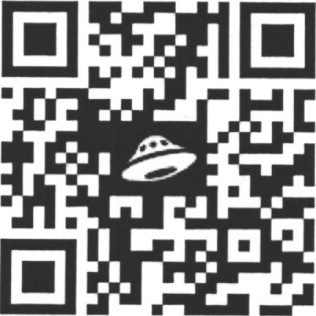 